PLNT 2530 - Plant Biotechnology						Name:Student ID number:Assignment 11. Terminal window, showing command prompt, and results of echo $birch, echo $SHELL, echo $PATH and ls -l  commands.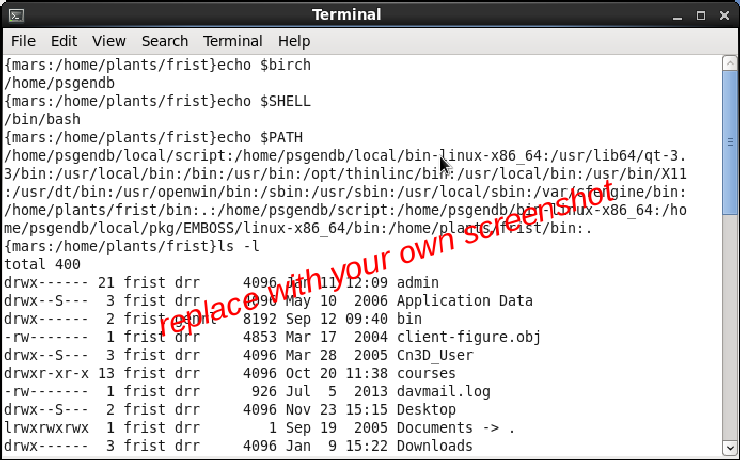 2. Screenshot of entire screen showing final setup for desktop, web browser and file manager.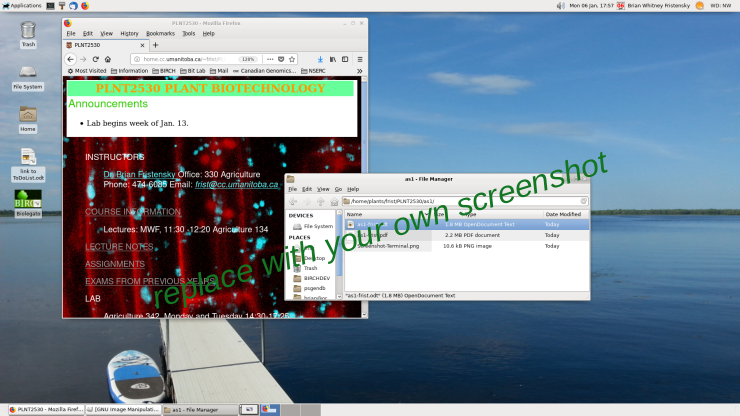 